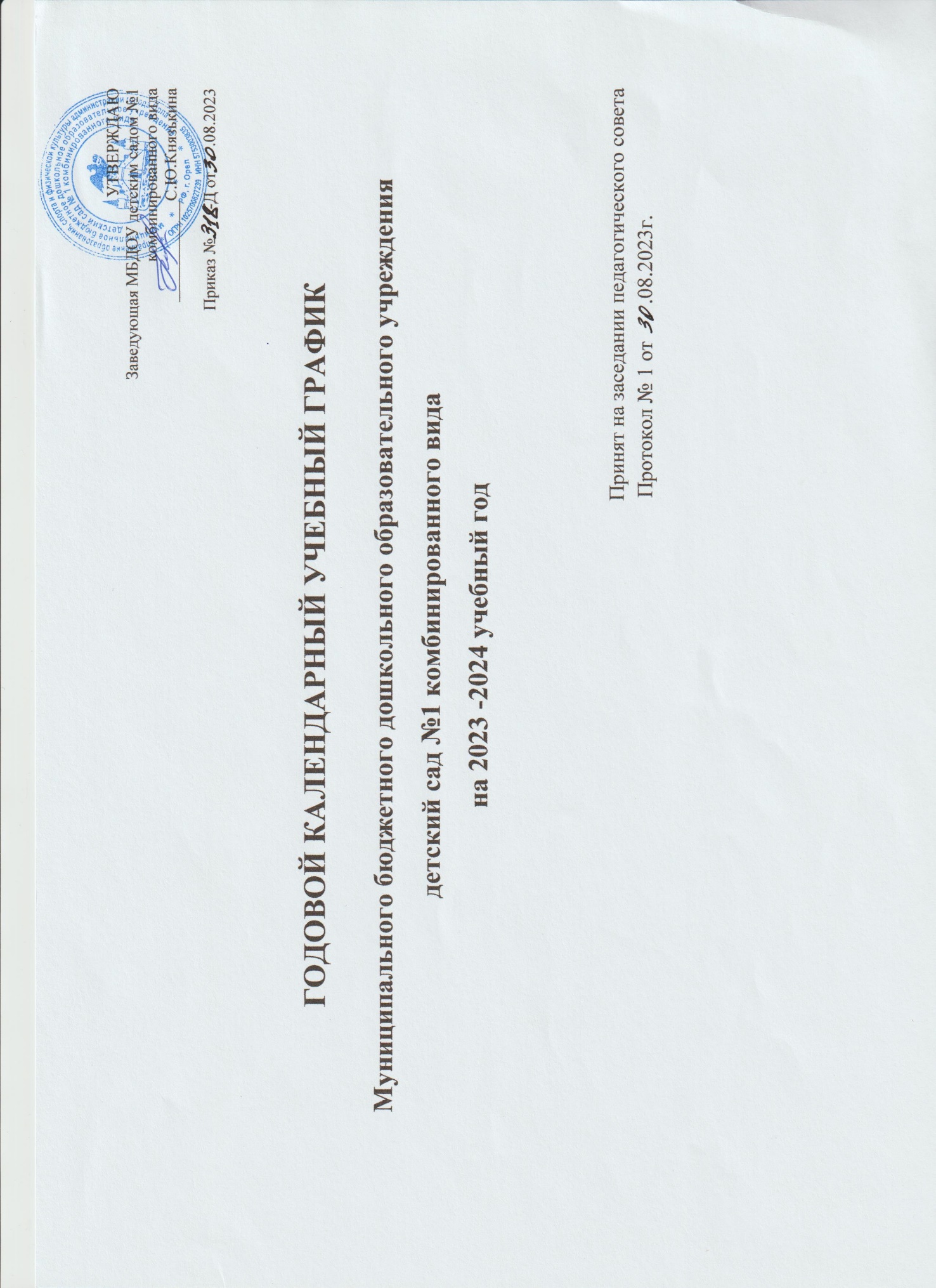 Пояснительная записка.Календарный учебный график является локальным нормативным документом, регламентирующим общие требования к организации образовательного процесса в 2022 – 2023 учебном году муниципального бюджетного дошкольного образовательного учреждения детского сада № 1 комбинированного вида.Календарный учебный график разработан в соответствии с:-Законом Российской Федерации «Об образовании» от 29.12.2012г. № 273-ФЗ;- Федеральный закон № 371-ФЗ  от 24 сентября 2022 года «О внесении изменений в Федеральный закон «Об образовании в Российской Федерации»;- Федеральной образовательной программой дошкольного образования;-Приказом Министерства образования и науки Российской Федерации (Минобрнауки России) от 17 октября 2013 г. № 1155 г.Москва «Об утверждении федерального государственного образовательного стандарта дошкольного образования»;-Приказом Министерства просвещения Российской Федерации от 31.07.2020 № 373 «Об утверждении Порядка организации и осуществления образовательной деятельности по основным общеобразовательным программам - образовательным программам дошкольного образования»;- «Санитарно-эпидемиологических требований к организациям воспитания и обучения, отдыха и оздоровления детей и молодежи», утвержденными постановлением главного государственного санитарного врача РФ от 28 сентября 2020 года № 28 (СП 2.4.3648-20);-Уставом МБДОУ детский сад № 1комбинированного вида.Календарный учебный график учитывает в полном объеме возрастные психофизические особенности воспитанников и отвечает требованиям охраны их жизни и здоровья. Содержание календарного учебного графика включает в себя следующие сведения:режим работы учреждения;продолжительность учебного года;количество недель в учебном году;сроки проведения каникул, их начало и окончание;перечень проводимых праздников для воспитанников;сроки проведения мониторинга достижения детьми планируемых результатов освоения основной общеобразовательной программы дошкольного образования; праздничные дни;работа учреждения в летний период.Режим работы учреждения — 12 часов (с 7.00 – 19.00).Рабочая неделя — 5 дней, суббота и воскресение — выходные дни.Согласно статье 112 Трудового Кодекса Российской Федерации, а также Постановления о переносе выходных дней Правительства РФ от 28.08.2014г. № 860 в календарном учебном графике учтены нерабочие (выходные и праздничные) дни.Продолжительность учебного года составляет 51 неделя (1 и 2 полугодия) без учета каникулярного времени.Организованная образовательная деятельность с детьми проводиться согласно «Плану образовательной деятельности с детьми на 2023-2024 учебный год», утвержденным заведующей учреждением и «Расписанию организованной образовательной деятельности с детьми на 2023-2024 учебный год», утвержденным заведующей учреждением.Проведение мониторинга достижения детьми планируемых результатов освоения основной общеобразовательной программы дошкольного образования предусматривает организацию первичного и итогового мониторинга.Праздники для воспитанников в течение учебного года планируются в соответствии с «Календарным графиком мероприятий учреждения на 2023-2024 учебный год» (приложение к Годовому плану работы учреждения).Организация каникулярного отдыха в детском саду (середина учебного года, летний период) имеет свою специфику и определяется задачами воспитания в дошкольном учреждении.Воспитательно-образовательная работа в летний оздоровительный период планируется в соответствии с Планом летней оздоровительной работы, тематическим планированием дней, а также с учетом климатических условий региона. Календарный учебный график отражает планирование массовых мероприятий для воспитанников, проводимых летом.Календарный учебный график обсуждается и принимается Педагогическим советом и утверждается приказом заведующего учреждением до начала учебного года. Годовой календарный учебный график учитывает в полном объёме возрастные психофизические особенности воспитанников и отвечает требованиям охраны их жизни и здоровья.Все изменения, вносимые в календарный учебный график, утверждаются приказом заведующей Учреждением по согласованию с Учредителем и доводятся до всех участников образовательного процесса.ОРГАНИЗАЦИЯ ОБРАЗОВАТЕЛЬНОГО ПРОЦЕССА1. Режим работы УчрежденияПродолжительность учебной недели         5 дней (с понедельника по пятницу)Время работы возрастных групп                12 часов в день (с 07.00 до 19.00)Нерабочие дни                                              суббота, воскресенье и праздничные дни2. Продолжительность учебного годаУчебный год                                                 с 01.09.2023 г. по 31.08.2024 г.     51 неделяI полугодие                                                   с 01.09.2023 г по 29.12.2023 г.       17 недельII полугодие                                                  с 09.01.2024 г. по 31.05.2024 г.     21 неделяЛетний оздоровительный период                с 01.06.2024 по 30.08.2024 г.        13 недель    Утверждаю                                                                                                                                                                              заведующая МБДОУ детского сада №1комбинированного вида____________   С.Ю.КнязькинаГодовой календарный учебный графикмуниципального бюджетного дошкольного образовательного учреждения детский сад №1 комбинированного вида на 2023- 2024 учебный год Утверждаю                                                                                                                                                                              заведующая МБДОУ детского сада №1комбинированного вида____________   С.Ю.КнязькинаДополнительное образованиеСодержание                                                                          Возрастные группы                                                                          Возрастные группы                                                                          Возрастные группы                                                                          Возрастные группы                                                                          Возрастные группыСодержаниеГруппы раннего возраста от 2 до 3летВторая младшая группа от 3 до 4летСредняя группа от 4 до 5 летСтаршая группа от 5 до 6 летПодготовительная группа от 6 до 8 летКоличество возрастных групп в каждой параллели123              3(1логопедическая)2(1логопедическая)Начало учебного года1сентября 2023г.1сентября 2022г.1сентября 2022г.1сентября 2022г.1сентября 2022г.График зимних каникул30.12.2023г-08.01.2024г.30.12.2022г-08.01.2023г.30.12.2022г-08.01.2023г.30.12.2022г-08.01.2023г.30.12.2022г-08.01.2023г.Летний оздоровительный период03.06.2024-30.08.202401.06.2023-31.08202301.06.2023-31.08202301.06.2023-31.08202301.06.2023-31.082023Окончание учебного года30.08.2024г31.08.2023г31.08.2023г31.08.2023г31.08.2023гПродолжительность учебного года51 неделя52 недели52 недели52 недели52 неделиПродолжительность учебной недели5 дней5 дней5 дней5 дней5 днейОбъем недельной образовательной нагрузки (НОД), в том числе, в том числе1ч.40мин2ч.45мин4ч.6ч.15мин8ч.30мин-1-ю половину дня10мин.30мин.40мин45мин.1,5ч.-2-ю половину дня10мин.--по 20 мин /2р. в нед-Вариативная частькружки-1 раз в неделю по 15 минут1 раз в неделю по 20 минут2 раза в неделю по 25 минут2 раза в неделю по 30 минутСроки проведения мониторингаС 18.09.2023г.– 29.09.2023г.С 13.05.2024г.-24.05.2024г.С 19.09.2022г.– 30.09.2022г.С 17.04.2023г.-26.05.2023г.С 19.09.2022г.– 30.09.2022г.С 17.04.2023г.-26.05.2023г.С 19.09.2022г.– 30.09.2022г.С 17.04.2023г.-26.05.2023г.С 19.09.2022г.– 30.09.2022г.С 17.04.2023г.-26.05.2023г.Праздничные дни04.11, 1-8.01, 23.02, 08.03,01.05,09.05,12.0604.11, 1-9.01, 23.02, 08.03,01.05,09.05,12.0604.11, 1-9.01, 23.02, 08.03,01.05,09.05,12.0604.11, 1-9.01, 23.02, 08.03,01.05,09.05,12.0604.11, 1-9.01, 23.02, 08.03,01.05,09.05,12.06Режим работы МБДОУ детского сада №1 комбинированного видаРежим работы МБДОУ детского сада №1 комбинированного видаРежим работы МБДОУ детского сада №1 комбинированного видаРежим работы МБДОУ детского сада №1 комбинированного видаРежим работы МБДОУ детского сада №1 комбинированного видаРежим работы МБДОУ детского сада №1 комбинированного видаПродолжительность рабочей недели5 дней в неделю (с понедельника по пятницу)5 дней в неделю (с понедельника по пятницу)5 дней в неделю (с понедельника по пятницу)5 дней в неделю (с понедельника по пятницу)5 дней в неделю (с понедельника по пятницу)Время работы 12 часов (с 07.00 до 19.00)12 часов (с 07.00 до 19.00)12 часов (с 07.00 до 19.00)12 часов (с 07.00 до 19.00)12 часов (с 07.00 до 19.00)Нерабочие дниСуббота, воскресенье, праздничные дниСуббота, воскресенье, праздничные дниСуббота, воскресенье, праздничные дниСуббота, воскресенье, праздничные дниСуббота, воскресенье, праздничные дниОбразовательный периодОбразовательный периодОбразовательный периодОбразовательный периодОбразовательный периодОбразовательный периодУчебный годС 02.10.2023 г. по 31.05.2024 г.С 02.10.2023 г. по 31.05.2024 г.С 02.10.2023 г. по 31.05.2024 г.С 02.10.2023 г. по 31.05.2024 г.С 02.10.2023 г. по 31.05.2024 г.1 полугодиеС 01.10.2023г. по 31.01.2024 г.С 01.10.2023г. по 31.01.2024 г.С 01.10.2023г. по 31.01.2024 г.С 01.10.2023г. по 31.01.2024 г.С 01.10.2023г. по 31.01.2024 г.2 полугодиеС 01.02.2024г. по 31.05.2024 г.С 01.02.2024г. по 31.05.2024 г.С 01.02.2024г. по 31.05.2024 г.С 01.02.2024г. по 31.05.2024 г.С 01.02.2024г. по 31.05.2024 г.Каникулы зимниеС 01.01.2024г. по 08.01.2024г.С 01.01.2024г. по 08.01.2024г.С 01.01.2024г. по 08.01.2024г.С 01.01.2024г. по 08.01.2024г.С 01.01.2024г. по 08.01.2024г.Праздничные нерабочие дни04.11, 1-8.01, 23.02, 08.03,01.05,09.0504.11, 1-8.01, 23.02, 08.03,01.05,09.0504.11, 1-8.01, 23.02, 08.03,01.05,09.0504.11, 1-8.01, 23.02, 08.03,01.05,09.0504.11, 1-8.01, 23.02, 08.03,01.05,09.05Аттестация Форма: прописана в программеФорма: прописана в программеФорма: прописана в программеМай (3-4 неделя)Май (3-4 неделя)Продолжительность Продолжительность Продолжительность Продолжительность Продолжительность Продолжительность Возрастная категория3-4 года4-5 лет5-6 лет5-6 лет6-8 летПродолжительность Не более 15 минутНе более 20 минутНе более 25 минутНе более 25 минутНе более 30 минутПерерыв 10 минут10 минут10 минут10 минут10 минутЗанятия в неделюВ зависимости от программыВ зависимости от программыВ зависимости от программыВ зависимости от программыВ зависимости от программы